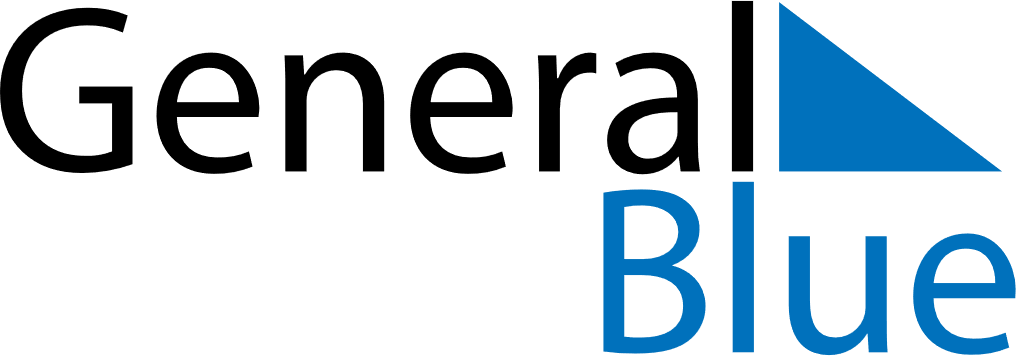 February 2022February 2022February 2022February 2022SpainSpainSpainSundayMondayTuesdayWednesdayThursdayFridayFridaySaturday123445678910111112131415161718181920212223242525262728